Effect of Low-dose and Standard-dose Aspirin on PGE2 Biosynthesis Among Individuals with Colorectal Adenomas: A Randomized Clinical Trial – Supplemental MaterialDavid A. Drew,1,2,3 Madeline M. Schuck,1,2 Marina Magicheva-Gupta,1,2 Kathleen O. Stewart,2 Katherine K. Gilpin,1,2 Patrick Miller,1,2 Melanie P. Parziale,1,2 Emily Pond,1,2  Oliver Takacsi-Nagy,1,2 Dylan C. Zerjav,1,2 Samantha M. Chin,1,2 Jennifer Mackinnon Krems,1,2 Dana Meixell,1,2 Amit D. Joshi,1,2 Wenjie Ma,1,2 Francis P. Colizzo III,2 Peter J. Carolan,2 Norman S. Nishioka,2 Kyle Staller,1,2 James M. Richter,2 Hamed Khalili,1,2 Manish Gala,1,2 John J. Garber,2 Daniel C. Chung,2 Joseph C. Yarze,2 Lawrence Zukerberg,4 Giovanna Petrucci,5 Bianca Rocca,5 Carlo Patrono,5 Ginger Milne,6 Molin Wang,3,7,8 Andrew T. Chan,1,2,8,†SUPPLEMENTAL METHODSUrine sample processing and PGE-M and TXM measurementsAt each visit, at least 5 mL of urine was collected using sterile urine containers from all subjects.  Urine samples were immediately placed on wet ice and transported to the laboratory. Within 1 hour of collection, urine samples were aliquoted on ice into 1.2 mL aliquots and stored at -80ºC until analysis. Urine samples were sent to processing laboratories by courier on dry ice and kept frozen until processing. The Eicosanoid Core Laboratory (PI: Ginger Milne) at Vanderbilt University measured PGE-M (11a-hydroxy-9, 15-dioxo-2,3,4,5-tetranor-prostane 1,20-dioic acid) levels in baseline/pre-treatment and post-treatment urine samples using liquid chromatography-mass spectrometry (LC/MS) as previously described.(1) For urinary PGE-M, 0.5mL of each urine specimen was stabilized by conversion to the O-methyloxime derivative and purified by C18 solid phase extraction with subsequent addition of the O-methyloxime derivatized deuterium-labeled internal standard (custom synthesis). Liquid chromatography (LC) was performed on an Acquity BEH C18 column (2.0 × 50 mm, 1.7μm particle, Waters Corporation, Milford, MA, USA) connected to a Waters Acquity I-Class UPLC system and delivered to a Waters Xevo TQ-S Micro triple quadrupole mass spectrometer (Waters Corporation, Milford, MA, USA). 1 mL of urine sample was centrifuged at 340g for 10 minutes, the pellet was discarded and the supernatant was extracted by chromatography as previously described.(2) Urinary 11-dehydro-TXB2 was measured in the urine extracts by a standard Enzyme Linked Immunosorbent Assay (ELISA), as previously described, by using a specific rabbit polyclonal antibody(3). Results (ng/ml) were corrected for urinary creatinine, which was measured by a commercial kit (Creatinine Colorimetric Detection Kit, Enzo Life Sciences, Farmingdale, NY, USA) and final values were expressed as ng/mg creatinine. Serum sample processing and PGE2 and TXB2 measurements.In a subset of patients (n=30), 6 mL of blood was collected using a vacutainer that contained clot activator additive and no anticoagulant (Greiner Bio-One #456089) at both visits. The vacutainer was immediately placed in a 37ºC portable water bath and incubated for 1 hour. After 1 hour, vacutainers were centrifuged at 1200 x g for 15 minutes at room temperature and supernatant was transferred to 2 mL cryovials as 200 μL aliquots and stored at -80ºC until shipment. Serum PGE2 was measured by a standard ELISA using a specific commercial mouse monoclonal anti-PGE2 antibody (Cayman Chemicals, Ann Arbor, USA). Serum TXB2 was measured by a standard ELISA as previously described(4,5), using a specific rabbit anti-TXB2 polyclonal antibody(3).  SUPPLEMENTAL REFERENCES1.	Barnard ME, Beeghly-Fadiel A, Milne GL, Akam EY, Chan AT, Eliassen AH, et al. Urinary PGE-M Levels and Risk of Ovarian Cancer. Cancer Epi Biomarker Prev 2019;28(11):1845 doi 10.1158/1055-9965.EPI-19-0597.2.	Pagliaccia F, Habib A, Pitocco D, Petrucci G, Zaccardi F, Di Stasio E, et al. Stability of urinary thromboxane A2 metabolites and adaptation of the extraction method to small urine volume. Clin Lab 2014;60(1):105-11 doi 10.7754/clin.lab.2013.121238.3.	Pradelles P, Grassi J, Maclouf J. Enzyme immunoassays of eicosanoids using acetylcholine esterase as label: an alternative to radioimmunoassay. Analytical Chemistry 1985;57(7):1170-3 doi 10.1021/ac00284a003.4.	Patrono C, Ciabattoni G, Pinca E, Pugliese F, Castrucci G, De Salvo A, et al. Low dose aspirin and inhibition of thromboxane B2 production in healthy subjects. Thrombosis Research 1980;17(3):317-27 doi https://doi.org/10.1016/0049-3848(80)90066-3.5.	Rocca B, Santilli F, Pitocco D, Mucci L, Petrucci G, Vitacolonna E, et al. The recovery of platelet cyclooxygenase activity explains interindividual variability in responsiveness to low-dose aspirin in patients with and without diabetes. J Thromb Haemost 2012;10(7):1220-30 doi 10.1111/j.1538-7836.2012.04723.x.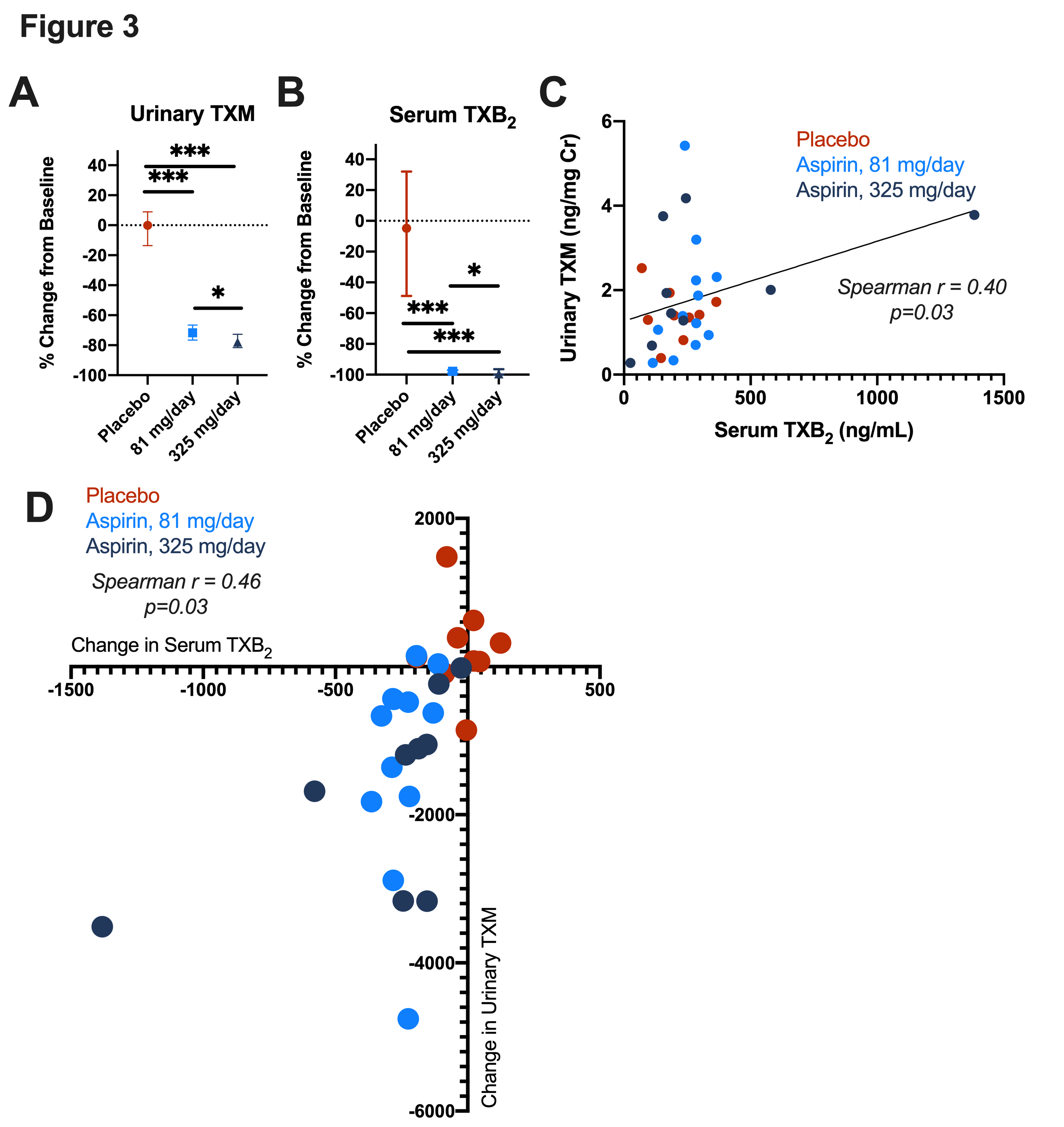 Supplemental Figure 1. Thromboxane metabolite measurements in serum and urine of ASPIRED participants. A) Percent change in urinary TXM according to treatment assignment. B) Percent change in serum TXB2 according to treatment assignment. Mann-Whitney test, *p<0.05; ***p <0.0001 C) Baseline measures of serum and urinary thromboxane metabolites are modestly correlated (Spearman r = 0.40; p=0.03) D) Change in urinary and serum thromboxane metabolites are modestly correlated (Spearman r=0.46; p=0.03). SUPPLEMENTAL TABLESSupplemental Table 1. Minor adverse events and participant complaints according to treatment arm.Supplemental Table 1. Minor adverse events and participant complaints according to treatment arm.Supplemental Table 1. Minor adverse events and participant complaints according to treatment arm.Supplemental Table 1. Minor adverse events and participant complaints according to treatment arm.Minor Adverse Event / Participant ComplaintPlaceboAspirinAspirinMinor Adverse Event / Participant ComplaintPlacebo81 mg/day325 mg/dayGI upset (i.e. heartburn/acid reflux/nausea/gas)463Unrelated infection/cold symptoms/sinus related654Extended bleeding/bruising002Bleeding hemorrhoids001Constipation021Seasonal allergies 123Fever102Headaches010Other, unrelated211Totals141717Supplemental Table 2. Median Urinary PGE-M measurements according to randomized intervention arm using non-parametric testsSupplemental Table 2. Median Urinary PGE-M measurements according to randomized intervention arm using non-parametric testsSupplemental Table 2. Median Urinary PGE-M measurements according to randomized intervention arm using non-parametric testsSupplemental Table 2. Median Urinary PGE-M measurements according to randomized intervention arm using non-parametric testsSupplemental Table 2. Median Urinary PGE-M measurements according to randomized intervention arm using non-parametric testsSupplemental Table 2. Median Urinary PGE-M measurements according to randomized intervention arm using non-parametric testsAspirin dose assignmentAspirin dose assignmentAspirin dose assignmentVariablePlacebo(n=58)81 mg/day(n=57)325 mg/day(n=54)PKruskal-wallisBaseline urinary PGE-M (ng/mg Cr)11.1  (8.0, 16.7)12.6 (8.4, 20.9)10.8 (8.0, 15.9)0.81Post-Intervention urinary PGE-M (ng/mg Cr)11.0 (7.0, 18.3)10.1 (4.9, 14.6)6.6 (4.2, 12.6)**0.007∆ urinary PGE-M (ng/mg Cr)-0.3 (-2.8, 2.5)-3.5 (-7.0, -0.2)**-3.4 (-5.7, -0.9)**0.008% Change-3.9 (-22.3,  32.1)-26.8 (-48.7, -7.0)**-34.8 (-56.6, -10.3)**0.00001Values are median (25th, 75th percentiles) unless otherwise noted.Asterisks denote Mann-Whitney test comparing specific dose vs. placebo, **p<0.001 Values are median (25th, 75th percentiles) unless otherwise noted.Asterisks denote Mann-Whitney test comparing specific dose vs. placebo, **p<0.001 Values are median (25th, 75th percentiles) unless otherwise noted.Asterisks denote Mann-Whitney test comparing specific dose vs. placebo, **p<0.001 Values are median (25th, 75th percentiles) unless otherwise noted.Asterisks denote Mann-Whitney test comparing specific dose vs. placebo, **p<0.001 Values are median (25th, 75th percentiles) unless otherwise noted.Asterisks denote Mann-Whitney test comparing specific dose vs. placebo, **p<0.001 Values are median (25th, 75th percentiles) unless otherwise noted.Asterisks denote Mann-Whitney test comparing specific dose vs. placebo, **p<0.001 Supplemental Table 3. Urinary PGE-M concentration according to randomized intervention arm after excluding two potential outliersSupplemental Table 3. Urinary PGE-M concentration according to randomized intervention arm after excluding two potential outliersSupplemental Table 3. Urinary PGE-M concentration according to randomized intervention arm after excluding two potential outliersSupplemental Table 3. Urinary PGE-M concentration according to randomized intervention arm after excluding two potential outliersSupplemental Table 3. Urinary PGE-M concentration according to randomized intervention arm after excluding two potential outliersSupplemental Table 3. Urinary PGE-M concentration according to randomized intervention arm after excluding two potential outliersSupplemental Table 3. Urinary PGE-M concentration according to randomized intervention arm after excluding two potential outliersAspirin dose assignmentAspirin dose assignmentAspirin dose assignmentAspirin dose assignmentVariablePlacebo(n=58)81 mg/day(n=56)P81 v. placebo325 mg/day(n=53)P325 v. placeboPaspirin (grouped) v. placeboBaseline urinary PGE-M, ng/mg Cr15.5 (12.6)16.0 (11.3)0.8412.7 (7.3)0.150.51Post-Intervention urinary PGE-M, ng/mg Cr16.4 (15.8)13.2 (13.6)0.259.2 (7.7)0.0030.016∆ urinary PGE-M, ng/mg Cr0.8 (11.8)-2.8 (11.8)0.10-3.6 (5.9)0.0160.018% Change8.5 (50.6)-14.1 (56.3)0.026-27.4 (40.1)<0.00010.0004The p-value for the primary outcome comparison is in Bold. Values are mean (SD) unless otherwise noted. P-values are generated from unpaired t-tests between groups, as noted by the subscript text, for each measure. No significant differences were observed between aspirin treatment groups (81 mg/day v. 325 mg/day), all p>0.05. The p-value for the primary outcome comparison is in Bold. Values are mean (SD) unless otherwise noted. P-values are generated from unpaired t-tests between groups, as noted by the subscript text, for each measure. No significant differences were observed between aspirin treatment groups (81 mg/day v. 325 mg/day), all p>0.05. The p-value for the primary outcome comparison is in Bold. Values are mean (SD) unless otherwise noted. P-values are generated from unpaired t-tests between groups, as noted by the subscript text, for each measure. No significant differences were observed between aspirin treatment groups (81 mg/day v. 325 mg/day), all p>0.05. The p-value for the primary outcome comparison is in Bold. Values are mean (SD) unless otherwise noted. P-values are generated from unpaired t-tests between groups, as noted by the subscript text, for each measure. No significant differences were observed between aspirin treatment groups (81 mg/day v. 325 mg/day), all p>0.05. The p-value for the primary outcome comparison is in Bold. Values are mean (SD) unless otherwise noted. P-values are generated from unpaired t-tests between groups, as noted by the subscript text, for each measure. No significant differences were observed between aspirin treatment groups (81 mg/day v. 325 mg/day), all p>0.05. The p-value for the primary outcome comparison is in Bold. Values are mean (SD) unless otherwise noted. P-values are generated from unpaired t-tests between groups, as noted by the subscript text, for each measure. No significant differences were observed between aspirin treatment groups (81 mg/day v. 325 mg/day), all p>0.05. The p-value for the primary outcome comparison is in Bold. Values are mean (SD) unless otherwise noted. P-values are generated from unpaired t-tests between groups, as noted by the subscript text, for each measure. No significant differences were observed between aspirin treatment groups (81 mg/day v. 325 mg/day), all p>0.05. Supplemental Table 4: Association of selected variables with baseline urinary PGE-M and effect modification on effect of randomized treatment on change in PGE-M.Supplemental Table 4: Association of selected variables with baseline urinary PGE-M and effect modification on effect of randomized treatment on change in PGE-M.Supplemental Table 4: Association of selected variables with baseline urinary PGE-M and effect modification on effect of randomized treatment on change in PGE-M.Supplemental Table 4: Association of selected variables with baseline urinary PGE-M and effect modification on effect of randomized treatment on change in PGE-M.Supplemental Table 4: Association of selected variables with baseline urinary PGE-M and effect modification on effect of randomized treatment on change in PGE-M.Participants, n(N=180)Mean Baseline PGE-M(ng/mg Cr)Pbaseline(n=180)Pinteraction(n=169)Participants, n(N=180)Mean Baseline PGE-M(ng/mg Cr)Pbaseline(n=180)Pinteraction(n=169)Age0.13c0.24c<502414.850-598514.560-695917.270+1220.7Sex0.070.28Male9513.7Female8517.8Race0.950.78White16016.0Black/African American1016.1Asian318.0More than one race611.2Did not report120.2Ethnicity0.530.96Not Hispanic/Latino17515.8Hispanic/Latino519.9Marital Status0.020.83Married11614.2Never married2924.1Widowed1020.2Separated314.2Divorced2212.7Body Mass Index, kg/m20.04c0.91cNormal, <18.5-24.95814.3Overweight, 25.0-29.97511.0Obese, ≥30.04721.4Smoking Status0.060.20Never10614.4Former5716.6Current1524.2Alcohol Consumption0.040.91Never2918.9Rarely4812.41-5 times per week7614.7Daily2423.1More than daily321.9Personal Cancer History0.130.75No16016.5Yes2011.1Family History of CRC0.320.77No3516.4Yes14513.6Type II Diabetes0.00020.26No17315.2Yes739.2Menopause Status (n=79)0.400.52Pre-menopausal179.6Peri-menopausal79.0Post-menopausal5515.5History of 81 mg aspirin use0.080.94No, never15815.3Yes, intermittently (<2x/wk)1224.7Yes, regularly (>2x/week)69.4History of 325 mg aspirin use0.670.44No, never12415.3Yes, intermittently (<2x/wk)4916.8Yes, regularly (>2x/week)39.9History of NSAID use0.010.17No, never5014.2Yes, intermittently (<2x/wk)2917.7Yes, regularly (>2x/week)279.3PPI Use0.610.03Never13216.6Intermittently1315.7Currently and regularly1912.8H2-Blocker Use0.230.49Never15615.6Intermittently1111.0Supplemental Table 4 (continued)Participants, n(N=180)Mean Baseline PGE-M(ng/mg Cr)Pbaseline(n=180)Pinteraction(n=169)Currently and regularly929.6Statin Use, n 0.310.86Never13515.3Currently and regularly4117.0Antacid Use, 0.690.36Never14515.8Intermittently2314.9Currently and regularly1119.6Indication for Previous Endoscopy0.830.38Screening9815.8Surveillance4414.1Diagnostic1117.9Other/Unknown2712.5Polyp History by location0.830.19Right7416.9Left5514.6Both5015.9Unknown19.9Individuals with missing values were excluded from subsequent analysis of that variable.a Association of variable with baseline urinary PGE-M level using general linear models (GLM). Model: PGE-Mbaseline = variable + 0 b P-value for multiplicative interaction term in GLM model: PGE-M = treatment assignment + variable + (variable*treatment assignment) + baseline PGE-M + 0c GLM uses continuous variable. Individuals with missing values were excluded from subsequent analysis of that variable.a Association of variable with baseline urinary PGE-M level using general linear models (GLM). Model: PGE-Mbaseline = variable + 0 b P-value for multiplicative interaction term in GLM model: PGE-M = treatment assignment + variable + (variable*treatment assignment) + baseline PGE-M + 0c GLM uses continuous variable. Individuals with missing values were excluded from subsequent analysis of that variable.a Association of variable with baseline urinary PGE-M level using general linear models (GLM). Model: PGE-Mbaseline = variable + 0 b P-value for multiplicative interaction term in GLM model: PGE-M = treatment assignment + variable + (variable*treatment assignment) + baseline PGE-M + 0c GLM uses continuous variable. Individuals with missing values were excluded from subsequent analysis of that variable.a Association of variable with baseline urinary PGE-M level using general linear models (GLM). Model: PGE-Mbaseline = variable + 0 b P-value for multiplicative interaction term in GLM model: PGE-M = treatment assignment + variable + (variable*treatment assignment) + baseline PGE-M + 0c GLM uses continuous variable. Individuals with missing values were excluded from subsequent analysis of that variable.a Association of variable with baseline urinary PGE-M level using general linear models (GLM). Model: PGE-Mbaseline = variable + 0 b P-value for multiplicative interaction term in GLM model: PGE-M = treatment assignment + variable + (variable*treatment assignment) + baseline PGE-M + 0c GLM uses continuous variable. 